
ՀԱՅԱՍՏԱՆԻ ՀԱՆՐԱՊԵՏՈՒԹՅԱՆ ԻՋԵՎԱՆ ՀԱՄԱՅՆՔ 
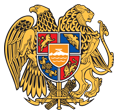 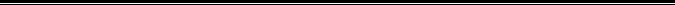 ԱՐՁԱՆԱԳՐՈՒԹՅՈՒՆ N 1
10 ՀՈՒՆՎԱՐԻ 2022թվական

ԱՎԱԳԱՆՈՒ ԱՐՏԱՀԵՐԹ ՆԻՍՏԻՀամայնքի ավագանու նիստին ներկա էին ավագանու 24 անդամներ:Բացակա էին` Խորեն Խուդավերդյանը, Դավիթ Մովսեսյանը, Վարդան ՍարգսյանըՔաղաքապետի հրավերով ավագանու նիստին մասնակցում էին`
Վարազդատ Գեվորգյան, Հրանտ Ներսեսյան, Արթուր Այդինյան, Արարատ Պարոնյան, Նարեկ ՃաղարյանՆիստը վարում էր  Իջևան համայնքի ղեկավար` Արթուր ՃաղարյանըՆիստը արձանագրում էր ` Բորիս ԹանանյանըԼսեցին
ՀԱՅԱՍՏԱՆԻ ՀԱՆՐԱՊԵՏՈՒԹՅԱՆ ՏԱՎՈՒՇԻ ՄԱՐԶԻ ԻՋԵՎԱՆ ՀԱՄԱՅՆՔԻ ԱՎԱԳԱՆՈՒ ՆԻՍՏԻ ՕՐԱԿԱՐԳԸ ՀԱՍՏԱՏԵԼՈՒ ՄԱՍԻՆ /Զեկ. ԱՐԹՈՒՐ ՃԱՂԱՐՅԱՆ/Ղեկավարվելով «Տեղական ինքնակառավարման մասին» օրենքի 14-րդ հոդվածի  6-րդ մասովՀամայնքի ավագանին որոշում էՀաստատել համայնքի ավագանու նիստի հետևյալ օրակարգը.1. ,,Հայաստանի Հանրապետության Տավուշի մարզի Իջևանի համայնքապետարանի աշխատակազմ,, համայնքային կառավարչական հիմնարկի կանոնադրությունը հաստատելու մասին2․ Իջևան համայնքի տարածքում 2022թ տեղական տուրքերի և վճարների դրույքաչափերը հաստատելու մասին3․ Իջևան համայնքի տարածքում 2022թ համայնքի կողմից մատուցվող ծառայությունների դիմաց գանձվող վճարների դրույքաչափերը հաստատելու մասին4․Հայաստանի Հանրապետության Տավուշի մարզի Իջևանի համայնքապետարանի աշխատակազմի կառուցվածքը, աշխատակիցների թվաքանակը, հաստիքացուցակը և պաշտոնային դրույքաչափերը հաստատելու մասին5․Իջևանի համայնքապետարանի ենթակա բյուջետային հիմնարկների ու ոչ առևտրային կազմակերպությունների հաստիքացուցակների և պաշտոնային դրույքաչափերի հաստատման մասին6․ Իջևան համայնքի ղեկավարի առաջին տեղակալ նշանակելու մասին7․ Տավուշի մարզի, Իջևան համայնքի, Իջևան քաղաքի Երևանյան  փողոց թիվ 55/9 հասցեում գտնվող 363,0քմ մակերեսով հողամասի նկատմամբ վարձակալության իրավունքը օտարելուն համաձայնություն տալու մասին8․Տավուշի մարզի, Իջևան համայնքի, Այգեհովիտ  բնակավայրի  սեփականություն հանդիսացող 0,3հա մակերեսով մեկ միավոր հողամասի իրավական կարգավիճակի մասին9․Տավուշի մարզի, Իջևան համայնքի, Իջևան քաղաքի Աբովյան  փողոց թիվ 24/50 հասցեում գտնվող 19,8քմ մակերեսով հողամասի նկատմամբ վարձակալության իրավունքը օտարելուն համաձայնություն տալու մասին10․Տավուշի մարզի, Իջևան համայնքի, Վազաշեն բնակավայրի սեփականություն հանդիսացող 6,924հա մակերեսով հողամասի նկատմամբ սերվիտուտի պայմանագիր  կնքելու մասին11․Համայնքի բնակավայրերում գործող համայնքային ենթակայության կազմակերպությունների  աշխատակազմերի օպտիմալացման և հետագա գործունեության  մասինՈրոշումն ընդունված է. /կցվում է որոշում N 01/Լսեցին
,,ՀԱՅԱՍՏԱՆԻ ՀԱՆՐԱՊԵՏՈՒԹՅԱՆ ՏԱՎՈՒՇԻ ՄԱՐԶԻ ԻՋԵՎԱՆԻ ՀԱՄԱՅՆՔԱՊԵՏԱՐԱՆԻ ԱՇԽԱՏԱԿԱԶՄ,, ՀԱՄԱՅՆՔԱՅԻՆ ԿԱՌԱՎԱՐՉԱԿԱՆ ՀԻՄՆԱՐԿԻ ԿԱՆՈՆԱԴՐՈՒԹՅՈՒՆԸ ՀԱՍՏԱՏԵԼՈՒ ՄԱՍԻՆ /Զեկ. ԱՐԹՈՒՐ ՃԱՂԱՐՅԱՆ/Ղեկավարվելով Հայաստանի Հանրապետության ,,Տեղական ինքնակառավարման մասին ,, օրենքի 18-րդ հոդվածի 28-րդ կետովՀամայնքի ավագանին որոշում է 1.Հաստատել ,,Հայաստանի Հանրապետության Տավուշի մարզի Իջևանի համայնքապետարանի աշխատակազմ,, համայնքային կառավարչական հիմնարկի կանոնադրությունը:2․ Դիմել Հայաստանի Հանրապետության  Արդարադատության նախարարության  իրավաբանական անձանց պետական ռեգիստրի գործակալություն՝  կանոնադրությունը  գրանցելու խնդրանքով։3.Սույն որոշումն ուժի մեջ է մտնում ստորագրման պահից:Որոշումն ընդունված է. /կցվում է որոշում N 02-L/Լսեցին
ԻՋԵՎԱՆ ՀԱՄԱՅՆՔԻ ՏԱՐԱԾՔՈՒՄ 2022Թ ՏԵՂԱԿԱՆ ՏՈՒՐՔԵՐԻ ԵՎ ՎՃԱՐՆԵՐԻ ԴՐՈՒՅՔԱՉԱՓԵՐԸ ՀԱՍՏԱՏԵԼՈՒ ՄԱՍԻՆ /Զեկ. ԱՐԹՈՒՐ ՃԱՂԱՐՅԱՆ/Ղեկավարվելով "Տեղական տուրքերի և վճարների մասին" օրենքի 8-րդ և 10-րդ հոդվածների և "Տեղական ինքնակառավարման մասին" ՀՀ օրենքի 18-րդ հոդվածի 1-ին մասի 18-րդ կետի և 38-րդ հոդվածի 1-ին մասի 2-րդ կետի, ,,Աղբահանության և սանիտարական մաքրման մասին,, ՀՀ օրենքի 14-րդ հոդվածի պահանջներով. Համայնքի ավագանին որոշում էՀաստատել Իջևան համայնքի տեղական տուրքերի և վճարների դրույքաչափերը /համաձայն՝ հավելվածի/:Որոշումն ընդունված է. /կցվում է որոշում N 03-Ն/Լսեցին
ԻՋԵՎԱՆ ՀԱՄԱՅՆՔԻ ՏԱՐԱԾՔՈՒՄ 2022Թ ՀԱՄԱՅՆՔԻ ԿՈՂՄԻՑ ՄԱՏՈՒՑՎՈՂ ԾԱՌԱՅՈՒԹՅՈՒՆՆԵՐԻ ԴԻՄԱՑ ԳԱՆՁՎՈՂ ՎՃԱՐՆԵՐԻ ԴՐՈՒՅՔԱՉԱՓԵՐԸ ՀԱՍՏԱՏԵԼՈՒ ՄԱՍԻՆ /Զեկ. ԱՐԹՈՒՐ ՃԱՂԱՐՅԱՆ/ Ղեկավարվելով ,,Տեղական ինքնակառավարման մասին” ՀՀ օրենքի 18-րդ հոդվածի 1-ին մասի  19-րդ կետի, 38-րդ հոդվածի 1-ին մասի 5-րդ կետի և 88-րդ հոդվածի պահանջներով. Համայնքի ավագանին որոշում է1․Հաստատել համայնքի կողմից մատուցվող ծառայությունների դիմաց գանձվող վճարների դրույքաչափերը  /համաձայն՝ հավելվածի/: 2․ Սույն որոշումն ուժի մեջ է մտնում պաշտոնական հրապարակմանը հաջորդող օրվանից և տարածվում է 2022թ հունվարի 1-ից ծագած հարաբերությունների վրա։Որոշումն ընդունված է. /կցվում է որոշում N 04-Ն/Լսեցին
ՀԱՅԱՍՏԱՆԻ ՀԱՆՐԱՊԵՏՈՒԹՅԱՆ ՏԱՎՈՒՇԻ ՄԱՐԶԻ ԻՋԵՎԱՆԻ ՀԱՄԱՅՆՔԱՊԵՏԱՐԱՆԻ ԱՇԽԱՏԱԿԱԶՄԻ ԿԱՌՈՒՑՎԱԾՔԸ, ԱՇԽԱՏԱԿԻՑՆԵՐԻ ԹՎԱՔԱՆԱԿԸ, ՀԱՍՏԻՔԱՑՈՒՑԱԿԸ ԵՎ ՊԱՇՏՈՆԱՅԻՆ ԴՐՈՒՅՔԱՉԱՓԵՐԸ ՀԱՍՏԱՏԵԼՈՒ ՄԱՍԻՆ /Զեկ. ԱՐԹՈՒՐ ՃԱՂԱՐՅԱՆ/ Համայնքի ղեկավարը, ղեկավարվելով «Տեղական ինքնակառավարման մասին»  օրենքի 35-րդ հոդվածի 1-ին մասի 6-րդ կետի պահանջներով, առաջարկություն է ներկայացրել համայնքի ավագանուն` Տավուշի մարզի Իջևանի համայնքապետարանի աշխատակազմի կառուցվածքը, աշխատակիցների թվաքանակը, հաստիքացուցակը և պաշտոնային դրույքաչափերը հաստատելու մասին:Ղեկավարվելուվ  «Տեղական ինքնակառավարման մասին» օրենքի 18-րդ հոդվածի 1-ին մասի 28-րդ կետով`  Համայնքի ավագանին որոշում է1. Հաստատել` Տավուշի մարզի Իջևանի համայնքապետարանի աշխատակազմի կառուցվածքը, աշխատակիցների թվաքանակը, հաստիքացուցակը և պաշտոնային դրույքաչափերը համաձայն թիվ 1 և թիվ 2 հավելվածների /կցվում են/:2. Առաջարկել Իջևան համայնքի ղեկավարին՝ Իջևանի համայնքապետարանի աշխատակազմի համայնքային ծառայության պաշտոնների անվանացանկը հաստատելու առաջարկությամբ մեկշաբաթյա ժամկետում սահմանված կարգով դիմել Հայաստանի Հանրապետության Կառավարության լիազորված պետական կառավարման մարմին:3․ Ուժը կորցրած ճանաչել  Իջևան համայնքի ավագանու 15/12/2021թ «Հայաստանի Հանրապետության Տավուշի մարզի Իջևանի  համայնքապետարանի աշխատակազմի կառուցվածքը, աշխատակիցների թվաքանակը, հաստիքացուցակը և պաշտոնային դրույքաչափերը հաստատելու մասին » թիվ 12-Ա որոշումը։4. Սույն որոշման 1-ին կետը ուժի մեջ է մտնում Իջևանի համայնքապետարանի աշխատակազմի համայնքային ծառայության պաշտոնների անվանացանկը ՀՀ կառավարության լիազորված պետական կառավարման մարմնի կողմից հաստատվելուց հետո։ Որոշումն ընդունված է. /կցվում է որոշում N 05-Ա/Լսեցին
ԻՋԵՎԱՆԻ ՀԱՄԱՅՆՔԱՊԵՏԱՐԱՆԻ ԵՆԹԱԿԱ ԲՅՈՒՋԵՏԱՅԻՆ ՀԻՄՆԱՐԿՆԵՐԻ ՈՒ ՈՉ ԱՌԵՎՏՐԱՅԻՆ ԿԱԶՄԱԿԵՐՊՈՒԹՅՈՒՆՆԵՐԻ ՀԱՍՏԻՔԱՑՈՒՑԱԿՆԵՐԻ ԵՎ ՊԱՇՏՈՆԱՅԻՆ ԴՐՈՒՅՔԱՉԱՓԵՐԻ ՀԱՍՏԱՏՄԱՆ ՄԱՍԻՆ /Զեկ. ԱՐԹՈՒՐ ՃԱՂԱՐՅԱՆ/ Համայնքի ավագանին նշում է, որ համաձայն ,,Տեղական ինքնակառավարման մասին”ՀՀ օրենքի 18-րդ հոդվածի 28-րդ կետի և առաջնորդվելով համայնքապետարանի կանոնադրությամբ համայնքի ղեկավարը ավագանու հավանությանն է ներկայացնում համայնքապետարանի  ենթակա բյուջետային հիմնարկների ու ոչ առևտրային կազմակերպությունների հաստիքացուցակները և պաշտոնային դրույքաչափերը: 
Հաշվի առնելով քննարկման արդյունքները Համայնքի ավագանին որոշում է1.Տալ հավանություն համայնքի ղեկավարի  առաջարկությանը հաստատել Իջևանի համայնքապետարանի ենթակա բյուջետային հիմնարկների ու ոչ առևտրային կազմակերպությունների հաստիքացուցակները, թվաքանակը ու պաշտոնային դրույքաչափերը /համաձայն հավելվածի/:Համաձայն ՀՀ կառավարության 31․01․2008թ թիվ 196-Ն որոշման համայնքային ենթակայության գեղարվեստի և երաժշտական դպրոցներում  մանկավարժական  անհատական աշխատանքի կատարման համար աշխատաժամանակի տևողությունը սահմանել՝ շաբաթական 24 ժամ։Որոշումն ընդունված է. /կցվում է որոշում N 06/Լսեցին
ԻՋԵՎԱՆ ՀԱՄԱՅՆՔԻ ՂԵԿԱՎԱՐԻ ԱՌԱՋԻՆ ՏԵՂԱԿԱԼ ՆՇԱՆԱԿԵԼՈՒ ՄԱՍԻՆ /Զեկ. ԱՐԹՈՒՐ ՃԱՂԱՐՅԱՆ/Համայնքի ավագանին նշում է, որ Իջևան համայնքի ղեկավարը առաջարկություն է ներկայացրել  համայնքի ղեկավարի առաջին տեղակալ նշանակել Արգիշտի Իսրայելի Ամիրխանյանին։Ղեկավարվելով ,,Տեղական ինքնակառավարման մասին,, օրենքի 57-րդ հոդվածի 3-րդ մասով․Համայնքի ավագանին որոշում է 1․ Տալ համաձայնություն համայնքի ղեկավարի առաջարկությանը՝ ՀՀ Տավուշի մարզի Իջևան համայնքի ղեկավարի առաջին տեղակալ նշանակել Արգիշտի Իսրայելի Ամիրխանյանին։Որոշումն ընդունված է. /կցվում է որոշում N 07/Լսեցին
ՏԱՎՈՒՇԻ ՄԱՐԶԻ, ԻՋԵՎԱՆ ՀԱՄԱՅՆՔԻ, ԻՋԵՎԱՆ ՔԱՂԱՔԻ ԵՐԵՎԱՆՅԱՆ ՓՈՂՈՑ ԹԻՎ 55/9 ՀԱՍՑԵՈՒՄ ԳՏՆՎՈՂ 363.0ՔՄ ՄԱԿԵՐԵՍՈՎ ՀՈՂԱՄԱՍԻ ՆԿԱՏՄԱՄԲ ՎԱՐՁԱԿԱԼՈՒԹՅԱՆ ԻՐԱՎՈՒՆՔԸ ՕՏԱՐԵԼՈՒՆ ՀԱՄԱՁԱՅՆՈՒԹՅՈՒՆ ՏԱԼՈՒ ՄԱՍԻՆ /Զեկ. ԱՐԹՈՒՐ ԱՅԴԻՆՅԱՆ/Իջևան  համայնքի  ղեկավարին  է  դիմել քաղաքացի՝ Սաթենիկ Երեմի Մելիքսեթյանը,  վարձակալության իրավունքով,  հասարակական կառուցապատման նպատակով իրեն հատկացված, Տավուշի մարզի, Իջևան համայնքի, Իջևան քաղաքի Երևանյան փողոցի թիվ 55/9 գտնվող 363,0քմ  մակերեսով հողամասի նկատմամբ իր վարձակալության իրավունքը /ժառանգության իրավունքի վկայագիր՝ սեղանամատյան թիվ 2809, կնքված՝ 18.04.2016թ., վկայական թիվ 29092020-11-0021/ օտարելուն համաձայնություն տալու  խնդրանքով: Ղեկավարվելով,,Տեղական ինքնակառավարման մասին,, ՀՀ օրենքի 18-րդ հոդվածի 1-ին կետի 21-րդ ենթակետի  և  ՀՀ ,,Հողային օրենսգրքի,, 48-րդ հոդվածի  պահանջներովՀամայնքի ավագանին որոշում է 1.Տալ համաձայնություն՝ Տավուշի մարզի, Իջևան համայնքի, Իջևան քաղաքի Երևանյան փողոցի թիվ 55/9 գտնվող 363,0քմ  մակերեսով հողամասի նկատմամբ քաղաքացի՝ Սաթենիկ Երեմի Մելիքսեթյանի վարձակալության իրավունքը /ժառանգության իրավունքի վկայագիր՝ սեղանամատյան թիվ 2809, կնքված՝ 18.04.2016թ., վկայական թիվ 29092020-11-0021/  օտարելունՈրոշումն ընդունված է. /կցվում է որոշում N 08/Լսեցին
ՏԱՎՈՒՇԻ ՄԱՐԶԻ, ԻՋԵՎԱՆ ՀԱՄԱՅՆՔԻ, ԱՅԳԵՀՈՎԻՏ ԲՆԱԿԱՎԱՅՐԻ ՍԵՓԱԿԱՆՈՒԹՅՈՒՆ ՀԱՆԴԻՍԱՑՈՂ 0,3ՀԱ ՄԱԿԵՐԵՍՈՎ ՄԵԿ ՄԻԱՎՈՐ ՀՈՂԱՄԱՍԻ ԻՐԱՎԱԿԱՆ ԿԱՐԳԱՎԻՃԱԿԻ ՄԱՍԻՆ /Զեկ. ԱՐԹՈՒՐ ԱՅԴԻՆՅԱՆ/Համայնքի ղեկավարը ներկայացրեց, որ քաղաքացի՝ Սամվել Վաղարշակի Ալավերդյանը համաձայն սեփականության իրավունքի վկայագրի /գ/մ 1607, կազմված 19.07.2013թ./, ձեռք է բերել Այգեհովիտ բնակավայրի վարչական սահմաններում գտնվող  անշարժ գույք, որը բաղկացած է թռչնաբուծական  ֆերմայի և պահակատան շենքերից: Ըստ չափագրության տվյալների, թռչնաբուծական  ֆերմայի արտաքին մակերեսը կազմում է 1092,08քմ,  ներքին մակերեսը՝1009,44քմ, որը կառուցվել է 1965թ-ին, իսկ պահակատան արտաքին մակերեսը՝ 18,48քմ, ներքին մակերեսը՝ 15,2քմ, որը կառուցվել է 1980թ-ին: Համաձայն սեփականության իրավունքի վկայագրի հիմք հանդիսացող, Տավուշի մարզի առաջին ատյանի ընդհանուր իրավասության դատարանի կողմից 19.01.2011թ.  տրված վճռի բացատրական մասի 30.07.1989թ. շինությունները գնելուց հետո ցանկապատվել է շինությունների  օգտագործման և սպասարկման համար անհրաժեշտ  0,3հա մակերեսով տարածք՝ մինչ  ՀՀ  կառավարության 26.05.2006թ. թիվ 1045-Ն որոշումը և թյուրիմացաբար շինությունները և նրանց զբաղեցրած  0,3հա մակերեսով հողամասը  չեն ընդգրկվել որոշման մեջ, որպես արդյունաբերության ընդերքօգտագործման և այլ արտադրական օբյեկտների նպատակային նշանակության, գյուղ արտադրական  գործառնական նշանակության տարածք  և սխալմամբ ընդգրկվել է, որպես 11-009-0373-0017 ծածկագրով, գյողատնտեսական նպատակային նշանակության վարելահող հողատեսք, առանց շինությունների: Ղեկավարվելով ՀՀ կառավարության 29.12.2011թ. թիվ 1920-Ն որոշման 13-րդ և 54-րդ կետերի պահանջներով, ՀՀ  վարչապետի 2009թ. դեկտեմբերի 22-ի թիվ 1064-Ա որոշմամբ ստեղծված ՀՀ համայնքների քաղաքաշինական ծրագրային փաստաթղթերի մշակման աշխատանքները համակարգող միջգերատեսչական հանձնաժողովի կողմից 30.11.2021թ. տրվել է ՀՀ Տավուշի մարզի Այգեհովիտ համայնքը ներառող միկրոռեգիոնալ մակարդակի համակցված տարածական պլանավորման փաստաթղթերում 11-009-0373-0017 ծածկագրով  34,19հա մակերեսով հողից 0,3հա մակերեսով հողամասի նպատակային նշանակության փոփոխության վերաբերյալ թիվ 2/փ-356 դրական եզրակացությունը: Սույնով խնդրվում է տալ հավանություն, Այգեհովիտ համայքի վարչական տարածքում, քաղաքացի՝ Սամվել Վաղարշակի Ալավերդյանին սեփականության իրավունքով պատկանող անշարժ գույքի զբաղեցրած, համայնքային սեփականություն հանդիսացող  0,3հա մակերեսով հողամասի նպատակային նշանակությունը գյողատնտեսական նպատակային նշանակության վարելահող հողատեսք կազմից՝ արդյունաբերության ընդերքօգտագործման և այլ արտադրական օբյեկտների նպատակային նշանակության, գյուղ արտադրական  գործառնական նշանակության հողերի կազմ փոխելու  համայնքի ղեկավարի առաջարկությանը: Հիմք ընդունելով վերոգրյալը և ղեկավարվելով  ՀՀ  ,,Տեղական ինքնակառավարման մարմինների մասին,, օրենքի 18-րդ  հոդվածի  թիվ 29 և թիվ 31 կետերի պահանջներով.՝Համայնքի ավագանին որոշում է. 1. Տալ հավանություն  Այգեհովիտ  բնակավայրի վարչական տարածքում, քաղաքացի՝ Սամվել Վաղարշակի Ալավերդյանին սեփականության իրավունքով պատկանող անշարժ գույքի զբաղեցրած, համայնքային սեփականություն հանդիսացող 11-009-0373-0017 ծածկագրով 0,3հա մակերեսով հողամասի նպատակային նշանակությունը գյողատնտեսական նպատակային նշանակության վարելահող հողատեսքերի կազմից՝ արդյունաբերության ընդերքօգտագործման և այլ արտադրական օբյեկտների նպատակային նշանակության, գյուղ արտադրական  գործառնական նշանակության հողերի կազմ փոխելու  համայնքի ղեկավարի առաջարկությանը:Որոշումն ընդունված է. /կցվում է որոշում N 09/Լսեցին
ՏԱՎՈՒՇԻ ՄԱՐԶԻ, ԻՋԵՎԱՆ ՀԱՄԱՅՆՔԻ, ԻՋԵՎԱՆ ՔԱՂԱՔԻ ԱԲՈՎՅԱՆ ՓՈՂՈՑ ԹԻՎ 24/50 ՀԱՍՑԵՈՒՄ ԳՏՆՎՈՂ 19.8ՔՄ ՄԱԿԵՐԵՍՈՎ ՀՈՂԱՄԱՍԻ ՆԿԱՏՄԱՄԲ ՎԱՐՁԱԿԱԼՈՒԹՅԱՆ ԻՐԱՎՈՒՆՔԸ ՕՏԱՐԵԼՈՒՆ ՀԱՄԱՁԱՅՆՈՒԹՅՈՒՆ ՏԱԼՈՒ ՄԱՍԻՆ /Զեկ. ԱՐԹՈՒՐ ԱՅԴԻՆՅԱՆ/Իջևան  համայնքի  ղեկավարին  է  դիմել քաղաքացի՝ Ռոբերտ Երեմի Օթարյանը,  վարձակալության իրավունքով,  բնակելի կառուցապատման նպատակով իրեն հատկացված, Տավուշի մարզի, Իջևան համայնքի, Իջևան քաղաքի Աբովյան փողոցի թիվ 24/50 գտնվող 19.8քմ  մակերեսով հողամասի նկատմամբ իր վարձակալության իրավունքը /վարձակալության իրավունքի պայմանագիր՝ սեղանամատյան թիվ 2206, կնքված՝ 09.11.2005թ., վկայական թիվ 2819637/ օտարելուն համաձայնություն տալու  խնդրանքով: Ղեկավարվելով,,Տեղական ինքնակառավարման մասին,, ՀՀ օրենքի 18-րդ հոդվածի 1-ին կետի 21-րդ ենթակետի  և  ՀՀ ,,Հողային օրենսգրքի,, 48-րդ հոդվածի  պահանջներովՀամայնքի ավագանին որոշում է 1.Տալ համաձայնություն՝ Տավուշի մարզի, Իջևան համայնքի, Իջևան քաղաքի Աբովյան փողոցի թիվ 24/50 գտնվող 19.8քմ  մակերեսով հողամասի նկատմամբ քաղաքացի՝ Ռոբերտ Երեմի Օթարյանի վարձակալության իրավունքը /վարձակալության իրավունքի պայմանագիր՝ սեղանամատյան թիվ 2206, կնքված՝ 09.11.2005թ., վկայական թիվ 2819637/   օտարելուն:Որոշումն ընդունված է. /կցվում է որոշում N 10/Լսեցին
ՏԱՎՈՒՇԻ ՄԱՐԶԻ, ԻՋԵՎԱՆ ՀԱՄԱՅՆՔԻ, ՎԱԶԱՇԵՆ ԲՆԱԿԱՎԱՅՐԻ ՍԵՓԱԿԱՆՈՒԹՅՈՒՆ ՀԱՆԴԻՍԱՑՈՂ 6,924ՀԱ ՄԱԿԵՐԵՍՈՎ ՀՈՂԱՄԱՍԻ ՆԿԱՏՄԱՄԲ ՍԵՐՎԻՏՈՒՏԻ ՊԱՅՄԱՆԱԳԻՐ ԿՆՔԵԼՈՒ ՄԱՍԻՆ /Զեկ. ԱՐԹՈՒՐ ԱՅԴԻՆՅԱՆ/Համայնքի ղեկավարը ներկայացրեց, որ ,,ԷՅԹԻ ԳՐՈՒՊ,, ՍՊԸ-ին է պատկանում ՀՀ Տավուշի մարզի Վազաշենի  ոսկի-բազմամետաղային հանքերևակման տեղամասում երկրաբանահետախուզական աշխատանքների կատարման ընդերքօգտագործման իրավունքը՝ ԵՀԹ29/316 ու Պ-316: Գործող օրենսդրության համաձայն  ընկերությունը խնդրանքով դիմել է ՀՀ Տավուշի մարզի Իջևան համայնքի Վազաշեն բնակավայրի վարչական սահմաններում ընդգրկված 11-059-0146-0001 ծածկագրով հողամասից 6,924հա մակերեսով տարածք  հատկացնել ընկերությանը՝ կնքելով հողի սերվիտուտի պայմանագիր մեկ տարի ժամկետով, հետագայում այն երկարաձգելու հնարավորությամբ,, օգտակար հանածոների արդյունահանման նպատակով երկրաբանական ուսումնասիրություն կատարելու համար: Հիմք ընդունելով վերոգրյալը և ղեկավարվելով  ՀՀ  ,,Տեղական ինքնակառավարման մարմինների մասին,, օրենքի 18-րդ  հոդվածի  թիվ 29 և թիվ 31 կետերի պահանջներով.՝Համայնքի ավագանին որոշում է. 1. Տալ հավանություն,  ՀՀ Տավուշի մարզի Իջևան համայնքի Վազաշեն բնակավայրի վարչական սահմաններում ընդգրկված 11-059-0146-0001 ծածկագրով հողամասից, օգտակար հանածոների արդյունահանման նպատակով երկրաբանական ուսումնասիրություն կատարելու համար՝ 6,924հա մակերեսով տարածք  ,,ԷՅԹԻ ԳՐՈՒՊ,, ՍՊԸ-ին հատկացնելու համայնքի ղեկավարի առաջարկությանը՝ կնքելով հողի սերվիտուտի պայմանագիր մեկ տարի ժամկետով, հետագայում այն երկարաձգելու հնարավորությամբ:Որոշումն ընդունված է. /կցվում է որոշում N 11/Լսեցին
ՀԱՄԱՅՆՔԻ ԲՆԱԿԱՎԱՅՐԵՐՈՒՄ ԳՈՐԾՈՂ ՀԱՄԱՅՆՔԱՅԻՆ ԵՆԹԱԿԱՅՈՒԹՅԱՆ ԿԱԶՄԱԿԵՐՊՈՒԹՅՈՒՆՆԵՐԻ ԱՇԽԱՏԱԿԱԶՄԵՐԻ ՕՊՏԻՄԱԼԱՑՄԱՆ ԵՎ ՀԵՏԱԳԱ ԳՈՐԾՈՒՆԵՈՒԹՅԱՆ ՄԱՍԻՆ /Զեկ. ԱՐԹՈՒՐ ՃԱՂԱՐՅԱՆ/Համայնքի ավագանին նշում է, որ անհրեժեշտություն է առաջացել ուսումնասիրել համայնքի բնակավայրերում գործող համայնքային ենթակայության  կազմակերպությունների աշխատակազմերի   գործունեությունը և կատարել հաստիքացուցակների օպտիմալացում։Ղեկավարվելով ,,Տեղական ինքնակառավարման մասին,, ՀՀ օրենքի 18-րդ հոդվածի, 1-ին մասի 34-րդ  կետով   և համայնքի ավագանու կանոնադրությամբՀամայնքի ավագանին որոշում է1․ Տալ հավանություն համայնքի ղեկավարի առաջարկությանը՝ բնակավայրերում գործող համայնքային ենթակայության  կազմակերպությունների  աշխատակազմերի   գործունեությունն ուսումնասիրելու և օպտիմալացնելու նպատակով  ստեղծել համայնքի ավագանու ժամանակավոր հանձնաժողով։2․ Հանձնարարել հանձնաժողովին մինչև ս/թ ապրիլի 29-ը ուսումնասիրել բնակավայրերում գործող համայնքային ենթակայության  կազմակերպությունների  աշխատակազմերի   գործունեությունը և ներկայացնել առաջարկություններ հաստիքացուցակների օպտիմալացման մասին։Որոշումն ընդունված է. /կցվում է որոշում N 12/
ԻՋԵՎԱՆ ՀԱՄԱՅՆՔԻ ՂԵԿԱՎԱՐ

ԱՐԹՈՒՐ ՃԱՂԱՐՅԱՆ________________ Նիստն արձանագրեց`   Բորիս Թանանյանը _______________________________Կողմ-24Դեմ-0Ձեռնպահ-0Կողմ-24Դեմ-0Ձեռնպահ-0Կողմ-24Դեմ-0Ձեռնպահ-0Կողմ-24Դեմ-0Ձեռնպահ-0Կողմ-24Դեմ-0Ձեռնպահ-0Կողմ-20Դեմ-0Ձեռնպահ-4Կողմ-23Դեմ-0Ձեռնպահ-1Կողմ-24Դեմ-0Ձեռնպահ-0Կողմ-24Դեմ-0Ձեռնպահ-0Կողմ-24Դեմ-0Ձեռնպահ-0Կողմ-20Դեմ-0Ձեռնպահ-4Կողմ-24Դեմ-0Ձեռնպահ-0 Ավագանու անդամներԽԱՉԱՏՈՒՐ ԱԹԱԲԵԿՅԱՆԱՐԳԻՇՏԻ ԱՄԻՐԽԱՆՅԱՆՀԱՍՄԻԿ ԱՅՎԱԶՅԱՆՄԵԴՈՐԱ ԱՍԻԼՅԱՆԱՐՄԻՆԵ ԴՈՎԼԱԹԲԵԿՅԱՆՌԱՉԻԿ ԵՊԻՍԿՈՊՈՍՅԱՆԱՐՏԱԿ ԽԱՉԱՏՐՅԱՆԿԱՐԵՆ ԾՈՎԱՆՅԱՆԽԱՉԱՏՈՒՐ ՀԱՄԶՅԱՆՄԱՆԵ ՂԱԶՈՒՄՅԱՆՎԱՀԱՆ ՂԱԶՈՒՄՅԱՆԱՐՄԱՆ ՂԱԼԹԱԽՉՅԱՆԱՐԹՈՒՐ ՃԱՂԱՐՅԱՆԱՆՈՒՇ ՄԵՀՐԱԲՅԱՆՍՏԵՓԱՆ ՄԵՍՐՈՊՅԱՆՄԵՍՐՈՊ ՄԽԻԹԱՐՅԱՆԳԱԳԻԿ ՉԱՊՈՒԽՅԱՆԶՈՅԱ ՊԵՏՐՈՍՅԱՆՎԱՐԴԻԹԵՐ ՊՈՂՈՍՅԱՆՆԱԻՐԻ ՋԱՆՎԵԼՅԱՆՍՏԵՓԱՆ ՍԱՐՀԱՏՅԱՆԱՐՏՅՈՄ ՎԱՐԴԱՆՅԱՆՎԱՀԵ ՎԱՐՇԱՄՅԱՆՆԱՆԵ ՎԻՐԱԲՅԱՆ